     THE TRAINING SOURCE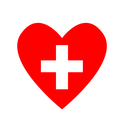                            CPR * AED * FIRST AID * HEALTH * SAFETY * WELLNESSSTATE OF CALIFORNIA, EMSA CERTIFIED#97-05-16-DC & #21-02-03-DC THE TRAINING CENTER326 S. KALMIA ST.ESCONDIDO, CA  92025CATHERINE HICKS                                                                                                                                                                                                       PROGRAM DIRECTOR/OWNER IN-PERSON CPR/AED & FIRST AID(8-HOURS)OR BLENDED CPR/AED & FIRST AID6-HOUR ONLINE + 2-HOUR IN-PERSON CPR SKILLS(2-YEAR CERTIFICATION)                       NEW!  PREVENTIVE HEALTH PRACTICES8-HOURS ONLINE & INTERACTIVE W/INSTRUCTOR ON ZOOMCHILDHOOD ILLNESS/ INJURIES, LEAD POISONING & CHILD NUTRITION(NO EXPIRATION)                                                                       NEW! ***LEAD POISONING PREVENTION                                       1-HOUR ONLINE PRESENTATION TO UPDATE PREVENTIVE HEALTH CERTIFICATES ISSUED JANUARY, 2016 & JUNE 30, 2020(NO EXPIRATION)IN-PERSON CPR/AED & FIRST AID                          SATURDAY8:30AM – 5:00PMAUGUST 07, 2021SEPTEMBER 11, 2021*ONLINE CPR/AED & FIRST AID                            TUESDAY & THURSDAY                                           SATURDAY                                                                                                                 6:00PM – 9:00PM                                                                    9:00AM – 3:30PM                                                          JULY 13 & 15, 2021                                               JULY 31, 2021                              AUGUST 10 & 12, 2021                                         AUGUST 28, 2021                          SEPTEMBER 14 & 16, 2021                                   SEPTEMBER 25, 2021IN-PERSON CPR SKILLS                                TUESDAY MORN                                                  TUESDAY EVE                                              9:30AM – 11:30AM                                                                        6:30PM – 8:30PM                                           AUGUST 03, 2021                                                 AUGUST 03, 2021                                 AUGUST 17, 2021                                                 AUGUST 17, 2021                                 AUGUST 31, 2021                                                 AUGUST 31, 2021                             SEPTEMBER 22, 2021                                           SEPTEMBER 22, 2021                            **PREVENTIVE HEALTH                       ***LEAD POISONING PREVENTION         TUESDAY/THURSDAY                 SATURDAY                         FRIDAY MORNING                                         8:30AM – 12:30PM                           8:30AM – 5:00PM                                       8:30AM – 9:30AM                                       AUGUST 10 & 12, 2021          AUGUST 14, 2021                      AUGUST 13, 2021           SEPTEMBER 28 & 30, 2021   SEPTEMBER 18, 2021               SEPTEMBER 17, 2021 REGI STER BY PHONE: (760)738-3700VISIT OUR WEBITE @ WWW.THETRAININGSOURCECPR.COM * CLASSES ARE CALIFORNIA EMSA CERTIFIED FOR LICENSED CHILD CARE.  OSHA COMPLIANT.